 					ΕΠΕΙΓΟΝΕΛΛΗΝΙΚΗ ΔΗΜΟΚΡΑΤΙΑ 					Ν. Ψυχικό, 30-05-2017ΑΠΟΚΕΝΤΡΩΜΕΝΗ ΔΙΟΙΚΗΣΗ ΑΤΤΙΚΗΣ 			Αριθμ. πρωτ.: 1280ΓΕΝΙΚΗ Δ/ΝΣΗ ΔΑΣΩΝ & ΑΓΡΟΤΙΚΩΝ ΥΠΟΘΕΣΕΩΝΔ/ΝΣΗ  ΣΥΝΤΟΝΙΣΜΟΥ & ΕΠΙΘΕΩΡΗΣΗΣ ΔΑΣΩΝΤΜΗΜΑ: Γ΄Ταχ. Δ/νση: Λ. Μεσογείων 239				ΠΡΟΣ: Αποκεντρωμένη Διοίκηση ΑττικήςΤαχ. Κωδ.: 154 51 Ν. Ψυχικό					Δ/νση ΠΕ.ΧΩ.ΣΧ. Πληρ.: Γ. Βασιλόπουλος					Τμήμα Α΄Τηλ.: 210.3725725						Μεσογείων 239Φαξ : 210.3725712						Τ.Κ. 154 51 Ν. ΨυχικόΚΟΙΝ.: 1) Γενική Δ/νση Δασών και Α.Υ.	     Κατεχάκη 56	     Τ.Κ. 115 25 Αθήνα2) Δ/νση Δασών Δυτικής Αττικής    Παλληκαρίδη 19-21    Τ.Κ. 122 43 Αιγάλεω3) Δασαρχείο Μεγάρων    Μινώας 12    Τ.Κ. 191 00 Μέγαρα4) Δήμο Μάνδρας-Ειδυλλίαςα) Γραφείο Δημάρχουβ) Δ/νση Τεχνικών ΥπηρεσιώνΣτρ. Ν. Ρόκα 45Τ.Κ. 196 00 Μάνδρα ΑττικήςΘΕΜΑ: Γνωμοδότηση επί Μελέτης Περιβαλλοντικών Επιπτώσεων (ΜΠΕ) για το έργο «Μελέτη Δικτύων Αποχέτευσης και Εγκατάσταση Επεξεργασίας Λυμάτων (ΕΕΛ) Οικισμού Αλεποχωρίου του Δήμου Μάνδρας-Ειδυλλίας, Περιφέρειας Αττικής».ΣΧΕΤ.: α) Το αριθμ. πρωτ. Φ6811/59/10-02-2014 έγγραφο της Διεύθυνσης Περιβάλλοντος και Χωρικού Σχεδιασμούβ) Το αριθμ. πρωτ. 349/04-03-2014 έγγραφο Δ/νσης Συντονισμού και Επιθεώρησης Δασώνγ) Το αριθμ. πρωτ. 578/28-03-2014 έγγραφο Δασαρχείου Μεγάρωνδ) Το αριθμ. πρωτ. 866/10-04-2014 έγγραφο Δ/νσης Συντονισμού και Επιθεώρησης Δασώνε) Το αριθμ. πρωτ. ΜΑ-33/02-05-2014 έγγραφο των Συμπραττόντων Μελετητικών Γραφείων «HYDROMENT»ζ) Το αριθμ. πρωτ. οικ.308/31-01-2017 έγγραφο Δ/νσης Συντονισμού και Επιθεώρησης Δασώνη) Το αριθμ. πρωτ. 11928/339/20-02-2017 έγγραφο Δασαρχείου Μεγάρωνθ) Το αριθμ. πρωτ. οικ. 32915/1510/19-04-2017 έγγραφο Δ/νσης Δασών Δυτικής ΑττικήςΣυνέχεια επί των ανωτέρω (α) έως και (ζ) σχετικών για τη διαδικασία έγκρισης περιβαλλοντικών όρων του έργου «Μελέτη Δικτύων Αποχέτευσης και Εγκατάσταση Επεξεργασίας Λυμάτων (ΕΕΛ) Οικισμού Αλεποχωρίου του Δήμου Μάνδρας-Ειδυλλίας, Περιφέρειας Αττικής», σας αποστέλλουμε φωτοαντίγραφα των ανωτέρω (η) και (θ) σχετικών με τις απόψεις και τους τιθέμενους όρους εκ μέρους του Δασαρχείου Μεγάρων και της Δ/νσης Δασών Δυτικής Αττικής, αντίστοιχα. Κατόπιν τούτων σας γνωρίζουμε ότι η Υπηρεσία μας γνωμοδοτεί θετικά για την περιβαλλοντική αδειοδότηση του εν λόγω έργου υπό τις εξαιρέσεις-εξειδικεύσεις για το έργο όπως αναφέρονται στο ανωτέρω (η) σχετικό του Δασαρχείου Μεγάρων και υπό τους παρακάτω όρους, συμπληρωματικά επί των όρων και προϋποθέσεων στο ανωτέρω (η) σχετικό Δασαρχείου Μεγάρων και ειδικότερα ότι το εν λόγω έργο:θα εκτελεστεί με τη μικρότερη δυνατή επιβάρυνση-φθορά στην υφιστάμενη δασική βλάστηση και εφόσον για τις ανάγκες του έργου απαιτηθεί απομάκρυνση δασικής βλάστησης, αυτό θα γίνει μετά από σύνταξη-υποβολή πίνακα υλοτομίας και έγκρισή του από την αρμόδια δασική αρχή και πάντοτε υπό την εποπτεία δασικού υπαλλήλου, με υποχρέωση του αναδόχου του έργου για την άμεση αποκατάσταση της δασικής βλάστησης στην περιοχή, για λόγους διατήρησης βλαστητικής-οικολογικής ισορροπίας.τα δασικά προϊόντα που τυχόν παραχθούν κατά την εκτέλεση του έργου θα διατεθούν σύμφωνα με τις ισχύουσες διατάξεις και καθ’ υπόδειξη της τοπικά αρμόδιας δασικής αρχής.θα εξασφαλίζεται σε κάθε περίπτωση η αντιπυρική προστασία για τις παρακείμενες δασικού χαρακτήρα εκτάσεις, καθώς και η απρόσκοπτη πρόσβαση πυροσβεστικών οχημάτων με ευθύνη και μέριμνα του αναδόχου του έργου και με τη σύμφωνη γνώμη-υποδείξεις της αρμόδιας Πυροσβεστικής Υπηρεσίας.θα ληφθεί ιδιαίτερη μέριμνα από τον ανάδοχο του έργου ώστε να εμποδιστεί-αποφευχθεί η εναπόθεση προϊόντων εκσκαφής ή/και άλλων υλικών (μπαζών, απορριμμάτων κ.λπ.) στις δασικού χαρακτήρα εκτάσεις κατά την εκτέλεση του προτεινόμενου έργου.το Δημόσιο δε φέρει ουδεμία ευθύνη σε περίπτωση εκνίκησης της έκτασης από τρίτους.Τέλος, επισημαίνονται οι ακόλουθες προϋποθέσεις, που πρέπει να ληφθούν υπόψη από τον Δήμο Μάνδρας-Ειδυλλίας (φορέας του έργου) προς τον οποίο κοινοποιείται το παρόν:Δεν θα γίνει εγκατάσταση του αναδόχου (ή των αναδόχων) για την εκτέλεση του έργου προτού το Δασαρχείο Μεγάρων αποφανθεί για το χαρακτήρα των εκτάσεων επί των οποίων αναφέρεται το εν θέματι έργο σύμφωνα με τις ισχύουσες σήμερα διατάξεις της δασικής νομοθεσίας για τις επιτρεπτές επεμβάσεις (αρθ. 14 του Ν.998/79 όπως ισχύει και αρθ. 45 Ν.998/79 όπως αντικαταστάθηκε με το αρθ. 36 του Ν.4280/2014 και όπως συμπληρώθηκε με την παρ.1 αρθ.5 του Ν.4467/2017). Ο φορέας του έργου υποχρεούται να υποβάλλει τα απαιτούμενα προς τούτο στοιχεία (δικαιολογητικά) στο Δασαρχείο Μεγάρων.Ουδεμία σύνδεση κατοικίας θα γίνει με το δίκτυο αποχέτευσης χωρίς την προσκόμιση, στην αρμόδια υπηρεσία του Δήμου Μάνδρας-Ειδυλλίας, έγγραφης βεβαίωσης του Δασαρχείου Μεγάρων περί του μη δασικού χαρακτήρα της έκτασης εντός της οποίας αυτή βρίσκεται.Το Δασαρχείο Μεγάρων, προς το οποίο κοινοποιείται το παρόν, παρακαλείται για την εφαρμογή των διατάξεων του αρθ. 14 Ν.998/79 καθώς και, μετά από την έκδοση της ΑΕΠΟ, των διατάξεων των παρ. 6α και 8 του αρθ. 45 του Ν.998/79, όπως αντικαταστάθηκε από το αρθ. 36 του Ν.4280/2014 και όπως τυγχάνουν εφαρμογής για το εν λόγω έργο. Για το λόγο αυτό, παρακαλούμε όπως αποστείλετε την ΑΕΠΟ στο αρμόδιο Δασαρχείο Μεγάρων αμέσως μετά από την έκδοσή της.Κατόπιν τούτων, παρακαλείσθε για τις δικές σας ενέργειες.Ο Διευθυντής Συντονισμού και Επιθεώρησης ΔασώνΠαύλος ΧριστακόπουλοςΔασολόγος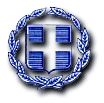 